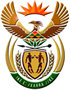 DEPARTMENT: PUBLIC ENTERPRISESNATIONAL ASSEMBLYQUESTION FOR WRITTEN REPLYQUESTION NO.:	3180DATE OF PUBLICATION: 28 AUGUST 20153180.	Dr P J Groenewald (FF Plus) to ask the Minister of Public Enterprises:†(1)	How many (a) flight stewards/stewardesses and (b) pilots of the SA Airways have been apprehended (i) in (aa) 2011, (bb) 2012, (cc) 2013 and (dd) 2014 and (ii) during the period 1 January 2015 up until the latest specified date for which information is available;(2)	(a) in which countries were the specified (i) flight stewards/stewardesses and (ii) pilots apprehended in each specified year (b) for which crimes were said persons (i) convicted or (ii) acquitted and (c) which cases have not yet been finalised;(3)	whether she will make a statement on the matter?		NW3778EREPLY: As the Honorable Member is most probably aware, SAA currently reports to National Treasury. The Honorable Member is thus advised to redirect her question to the Minister Finance. 